ОАУСО «Боровичский КЦСО»полустационарное отделение несовершеннолетних с ограниченными физическими и умственными возможностямиОткрытое занятие "Сюрприз для мамы".(дошкольная группа)Провела воспитатель: Гуляева Р. С.Конспект занятия «Сюрприз для мамы».Тема: «Поможем  маме – ежихе,  найти ежат».Задачи:Развивающие: Развивать координацию движения, внимание, память, мелкую моторику руки, тактильные ощущения, соотносить цвета.Воспитательные: Воспитывать аккуратность в работе с  пластилином, усидчивость, трудолюбие, любовь  к  близким, учится  сопереживать.Образовательные: Формировать интерес и положительное отношение к выполнению заданий, учить дружно работать в коллективе. Словарная работа: Активизировать в речи детей слова колючий, иголки, ёжик, ежиха – мама, ежата.Материалы: Игрушка ёжик, изображение ежихи с ежатами,  губки поролоновые, косточки, пластилин, счётные палочки, заготовки  из бумаги  ежика без колючек, контур  банки для витамин,  контур дома, коробка, бумажные  цветные комочки.Ход занятия: Воспитатель: Вы послушайте, ребятки, загадаю вам загадку:Добродушен, деловит,Весь иголками покрыт.Слышишь топот шустрых ножек.Это наш приятель.Дети: Ёжик.Воспитатель: Ребята, давайте вспомним, как выглядит ёжик. Ведь вы наверняка видели этого зверька на рисунках, в мультфильмах, кто –то видел его в лесу.(Воспитатель показывает игрушку ежа). Мордочка у ежа маленькая, с вытянутым носом, вся покрытая короткими серыми волосками. Чёрные, как бусинки, глаза кажутся внимательными и умными, но видит ёжик плохо, а вот нюх у него прекрасный! Лапы у него короткие с маленькими коготками. Что-то мы ещё забыли?Дети: Колючки.Воспитатель: Ну, конечно, колючки! На спине носит ёж колючие иголки. А как же ежику без иголок? Они спасают его от врагов.-Что ты ёж такой колючий?- Это я на всякий случай.Знаешь, кто мои соседи?Лисы, волки и медведи!Воспитатель: Ребята, посмотрите на доску, скажите кого вы видите?Дети: На картинке  мама – ежиха и ежата в норке. Воспитатель: Посмотрите, пока мама – ежиха отвернулась за орехами, ежата убежали и заблудились. Мама - ежиха переживает, плачет, ищет своих деток. Давайте  поможем их найти? Дети: Конечно поможем,  чтобы мама не переживала, не волновалась, маму надо беречь!Воспитатель: Чтобы нам быстро нашли  ежат, мы должны  размять наши пальчики. Сделаем упражнения и отправимся на поиски.1 упражнение:   Делаем массаж ладошек круговыми движениями.                            Массажируем каждый пальчик.2 упражнение:   Берём в руки поролоновую губку.                             Проводим по ладошке сначала мягкой стороной, затем жесткой.                            Пробуем спрятать губку вначале влевой руке, затем вправой руке.3 упражнение:   Берём в руки  косточку. На кого она похожа? Дети: На ёжика. Воспитатель: Почему? Дети:  Потому что, он тоже круглый и колючий, как наша косточка. Воспитатель: Гладь мои ладошки, ёж!                             Ты колючий ну и что ж?                             Я хочу тебя погладить.                             Я хочу с тобой поладить!(Катаем косточку между ладошками, гладим его, дотрагиваемся  пальцем да каждой  отдельной «колючки». Катаем по столу сначала одной, потом другой рукой.) Воспитатель: Ну, вот, теперь мы готовы отправляться  на поиски. Давайте внимательно посмотрим, не спрятались ли ежики у нас в группе? Дети внимательно ищут, где спрятались ежики  и каждый по очереди называет место, где нашел ежика. 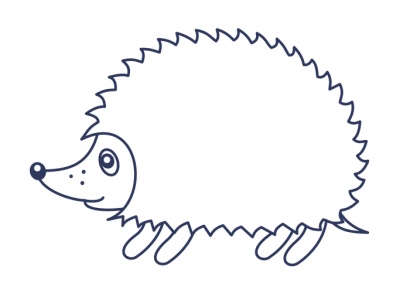 Дети:  Например: я нашёл ежика на полке, а я нашёл в кроватке, в конструкторе и т.д. Воспитатель: Наши ёжики ещё маленькие и у них нет колючек, которые их будут оберегать. Как мы можем помочь  маленьким ёжикам? Дети:   Мы им сделаем колючки. Ни волк, ни лиса их не тронет.(Воспитатель раздаёт детям счётные палочки и показывает, как необходимо разложить  «колючки» на спинке ёжика.)Воспитатель: Пока наши ёжики бегали по лесу, они промочили свои маленькие лапки и простудились. Как мы можем  им помочь?Дети:  Налить горячий чай, одеть тёплую одежду, дать лекарство.Воспитатель: Я вам предлагаю каждому ёжику приготовить по баночке витамин, чтобы они быстрее поправились, никогда не болели и мама не переживала.  Витамины  будем делать из пластилина разного цвета. У каждого из вас на столе  лежит баночка из бумаги и маленькие кусочки пластилина. Как мы будем делать витамины?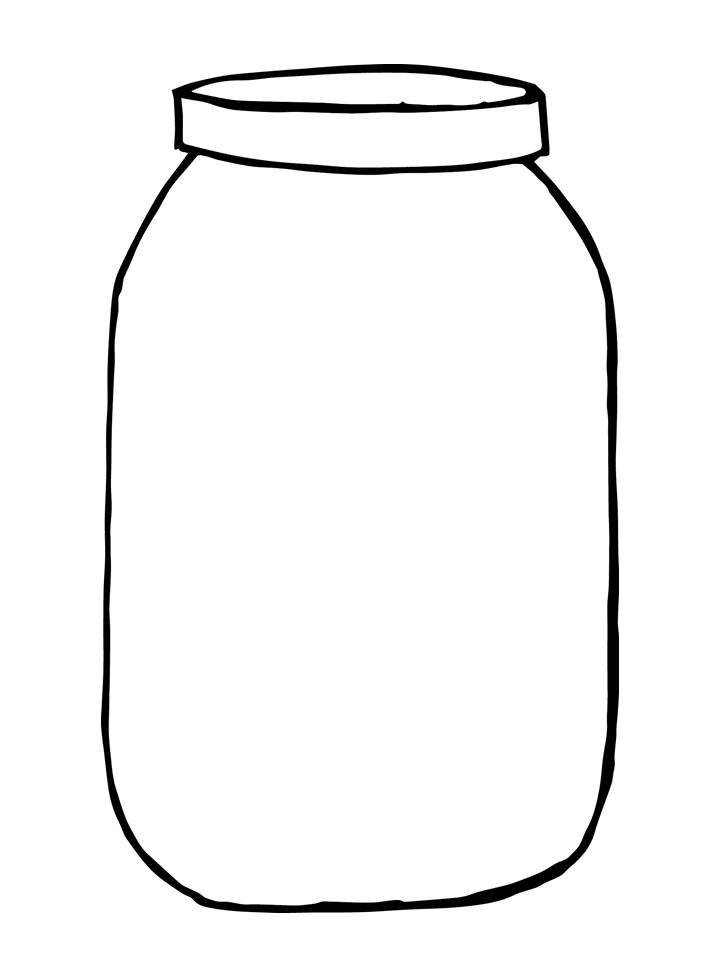 Дети:  Сначала надо размять пальчиками пластилин, чтобы он стал мягким.  Воспитатель: Теперь катаем шарик. Кладём  его на ладонь левой руки, другой рукой закрываем и  катаем шарик. Прикладываем нашу «витаминку»  к  банке  и указательным пальчиком  немного прижимаем.- Молодцы, быстро справились с работой. Ёжикам стало намного легче. И они хотят домой к маме. Но они забыли дорогу домой.  Давайте напомним, как пройти до их норки. (Воспитатель раздаёт  каждому ребёнку «лабиринт  - тренажёр».  Дети ставят  указательный пальчик на начало путь и  неторопясь проходят его.)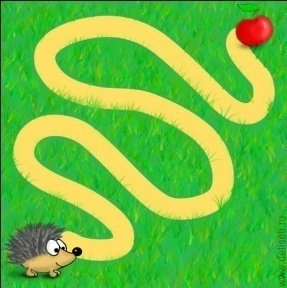 Воспитатель: Проводили ёжиков домой. Наши пальчики устали, давайте отдохнём.Пальчиковая гимнастика: «Дом»На поляне дом стоит, 
Ну а к дому путь закрыт. 
Мы ворота открываем, 
В этот домик приглашаем. 

(Пальцы обеих рук широко расставлены, при этом кончики одноимённых пальцев соприкасаются. На вторую строчку - большие пальцы обеих рук поднять вверх, внутреннюю сторону ладоней повернуть к себе, остальные пальцы - в горизонтальном положении вместе; кончики средних пальцев соприкасаются. На третью строчку-ладони поворачиваются параллельно друг к другу. На четвертую - то же, что и на первую.)«Замок»Воспитатель: Каждому ёжику сделаем сой домик.( Перед  каждым  ребёнком лежит контур дома на бумаге, определенного цвета – красный, синий, зелёный, жёлтый.  Каждый ребёнок проговаривает свой цвет. Воспитатель раскладывает на стол счётные палочки,  и дети самостоятельно выбирают свой цвет и накладывают на контур.)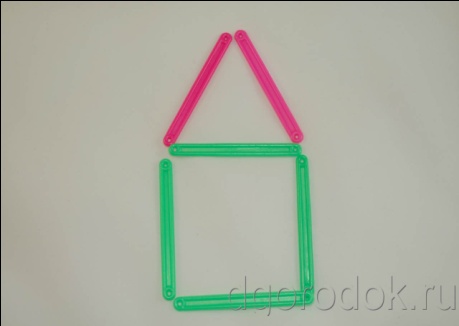 Воспитатель: Дети, как вы думаете, что должны сказать ежата своей маме?Дети:  Что, они больше никогда не  будут уходить без спроса из норки,  прятаться, уходить одни в лес.  Мама не должна волноваться, переживать. Мамочка должна  только радоваться.Воспитатель:   Хотите порадовать свою мамочку?Дети:  Да!Воспитатель:   Предлагаю сделать маме  - сюрприз. У меня есть волшебная коробочка.  Посмотрите, что в ней лежит?Дети:  Бумажные комочки.Воспитатель: Правильно. Каждый выбирает себе комочек. В нем для мамы сюрприз. Чтобы его увидеть, нужно аккуратно его расправить. ( Дети разглаживают и видят маленькие картинки: конфетка, цветы, солнышко, улыбка и т.д.)Дети:  Это  всё для мамы, чтобы она улыбалась, чтобы ей светило солнце и она  была самая красивая!Воспитатель:  Спасибо, дети, что вы помогли  маме – ежихе  найти её детей. На дверях висит замок. 
Кто открыть его не смог? 
Мы замочком постучали, 
Мы замочек повертели, 
Мы замочек покрутили 
И открыли! 

(На первую строчку - пальцы в «замочек». Затем стучать о стол «замочком». Затем - круговые движения «замочком». На слова последней строчки - показать ладошки.)